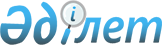 Азаматтық қызметшілер болып табылатын және Солтүстік Қазақстан облысы Тимирязев ауданының ауылдық жерінде жұмыс iстейтiн әлеуметтiк қамсыздандыру және мәдениет саласындағы мамандарға жиырма бес пайызға жоғарылатылған лауазымдық айлықақылар мен тарифтік мөлшерлемелер белгілеу туралыСолтүстік Қазақстан облысы Тимирязев аудандық мәслихатының 2019 жылғы 7 тамыздағы № 36/4 шешімі. Солтүстік Қазақстан облысының Әділет департаментінде 2019 жылғы 20 тамызда № 5543 болып тіркелді.
      Ескерту. Тақырыбы жаңа редакцияда - Солтүстік Қазақстан облысы Тимирязев аудандық мәслихатының 5.08.2021 № 5/3 (ресми жарияланған күнінен кейін күнтізбелік он күн өткен соң қолданысқа енгізіледі) шешімімен.
      Қазақстан Республикасының 2015 жылғы 23 қарашадағы Еңбек Кодексінің 139-бабының 9 - тармағына және Қазақстан Республикасының 2001 жылғы 23 қаңтардағы "Қазақстан Республикасындағы жергілікті мемлекеттік басқару және өзін-өзі басқару туралы" Заңының 6-бабы 1-тармағының 15) тармақшасына сәйкес Тимирязев аудандық мәслихаты ШЕШІМ ҚАБЫЛДАДЫ:
      1. Азаматтық қызметшілер болып табылатын және Солтүстік Қазақстан облысы Тимирязев ауданының ауылдық жерінде жұмыс iстейтiн әлеуметтiк қамсыздандыру және мәдениет саласындағы мамандарға қызметтің осы түрлерімен қалалық жағдайда айналысатын азаматтық қызметшілердің айлықақыларымен және мөлшерлемелерімен салыстырғанда жиырма бес пайызға жоғарылатылған лауазымдық айлықақылар мен тарифтік мөлшерлемелер белгіленсін.
      Ескерту. 1- тармақ жаңа редакцияда - Солтүстік Қазақстан облысы Тимирязев аудандық мәслихатының 5.08.2021 № 5/3 (ресми жарияланған күнінен кейін күнтізбелік он күн өткен соң қолданысқа енгізіледі) шешімімен.


      2. Осы шешім алғашқы ресми жарияланған күнінен кейін күнтізбелік он күн өткен соң қолданысқа енгізіледі және 2019 жылғы 1 қаңтардан бастап туындаған құқықтық қатынастарға таралады.
					© 2012. Қазақстан Республикасы Әділет министрлігінің «Қазақстан Республикасының Заңнама және құқықтық ақпарат институты» ШЖҚ РМК
				